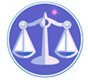 【更新】2017/11/19【編輯著作權者】黃婉玲（建議使用工具列-->檢視-->文件引導模式/功能窗格）（參考題庫~本文只收錄部份頁面,且部份無法超連結其他位置及檔案）《《英文測驗題庫彙編03》106-104年(共65單元 & 2,230題)》。02(100-103年) 82單元 & 2,890題。01(91~99年) 84單元& 4,030題【科目】包括。a。另有申論題。b中華民國憲法與英文。c中華民國憲法與警察專業英文【其他科目】。S-link123總索引。01警察&海巡考試。02司法特考&專技考試。03公務人員考試☆★將測驗題答案刮弧【　】處塗上顏色,即可顯示答案。<<另有解答全部顯示檔>>　　　　　　　　　　　　　　　　　　　　　　　　　　　　　　　　　　　　　　　　　　　　回目錄(12)>>回首頁>>104年(22-750)10401。（12）104年專門職業及技術人員普通考試導遊人員考試‧外語導遊人員104年專門職業及技術人員普通考試導遊人員、領隊人員考試試題4401【等別】普通考試【類科】外語導遊人員（英語）【科目】外國語（英語）【考試時間】1小時20分1.During the hotel renovation, special ﹝　﹞ was given to the lighting fixtures and decorations.答案顯示:【A】（A）attention（B）confidence（C）introduction（D）performance2.Downloading should ﹝　﹞ about two to four minutes.The time needed will depend on the speed of your internet connection.答案顯示:【C】（A）cost（B）spend（C）take（D）waste3.For five years in a row, the ﹝　﹞ of sick days taken by employees has gone down.答案顯示:【C】（A）amount（B）date（C）number（D）volume4.At the employee awards banquet, we hope to give all our hardworking employees the recognition that they ﹝　﹞.答案顯示:【B】（A）conserve（B）deserve（C）preserve（D）reserve5.The water of this city comes from a ﹝　﹞ located in the mountains nearby.答案顯示:【D】（A）ford（B）hub（C）maze（D）reservoir6.Unfortunately, after Epoch Computers merged with that Japanese company, the ﹝　﹞ of its stock dropped.答案顯示:【D】（A）cost（B）nature（C）receipt（D）value7.The beautiful statue my mother ordered did not arrive ﹝　﹞.When she opened the package, there were just pieces of broken glass.答案顯示:【B】（A）analytical（B）intact（C）punctual（D）verifiable8.Your afternoon tea experience includes a glass of good wine and a selection of culinary delights designed to ﹝　﹞ your beverage choice, and of course, live music for your entertainment.答案顯示:【A】（A）complement（B）nurture（C）propose（D）relocate9.Deck chairs operate on a first-come, first-served basis and cannot be reserved.Please take your ﹝　﹞ with you when leaving a deck chair for a period of time, or they may be removed.答案顯示:【B】（A）architecture（B）belongings（C）decorations（D）furniture10.Today, ships are equipped with a large array of electronic devices that help the ﹝　﹞ to reach their destinations.答案顯示:【C】（A）counselors（B）inventors（C）navigators（D）visitors11.The fast food restaurant should have been profitable, but poor capital control forced it into ﹝　﹞.答案顯示:【A】（A）bankruptcy（B）compensation（C）construction（D）restoration12.According to a recent ﹝　﹞, more people watch television on Sunday night than on any other night.答案顯示:【D】（A）communication（B）format（C）medium（D）survey13.If you ever need an emergency contact number for someone, the ﹝　﹞ department keeps a file on each employee.答案顯示:【C】（A）parliament（B）patriotism（C）personnel（D）petroleum14.Having a good logo means people will be able to recognize your ﹝　﹞ instantly.答案顯示:【B】（A）age（B）brand（C）face（D）profile15.Chess is a popular ﹝　﹞ for people of all ages.答案顯示:【C】（A）espionage（B）martial（C）pastime（D）rival16.The baseball game had to be ﹝　﹞ for an hour because of a thunderstorm.答案顯示:【C】（A）anticipated（B）expended（C）postponed（D）undertaken17.Black pepper is perhaps the most commonly used ﹝　﹞ in the world.答案顯示:【C】（A）detergent（B）insecticide（C）spice（D）utensil18.As soon as you submit the receipts, the company will ﹝　﹞ you for all costs related to your business trip.答案顯示:【B】（A）charge（B）reimburse（C）threaten（D）warrant19.The client requested that the contract be rewritten because several important clauses had been ﹝　﹞ from the original.答案顯示:【B】（A）admitted（B）omitted（C）permitted（D）remitted20.The building manager has informed us that the west entrance elevators will be out of ﹝　﹞ for the remainder of the week.答案顯示:【C】（A）courtesy（B）nowhere（C）service（B）work21.Sitting through a long presentation can make audience ﹝　﹞, so speakers should limit their talks to30 minutes.答案顯示:【D】（A）affordable（B）excessive（C）remarkable（D）restless22.The Star Lodge boasts20 years of80 percent ﹝　﹞, a record for the state.答案顯示:【D】（A）fluency（B）hospitality（C）metropolis（D）occupancy23.In an effort to reduce the number of plastic tooth brushes customers throw away, many hotels have stopped providing ﹝　﹞ brushes.答案顯示:【A】（A）disposable（B）ecological（C）measurable（D）unusable24.The restaurant manager was replaced because of her inability to maintain ﹝　﹞ among her employees.答案顯示:【C】（A）advocacy（B）contract（C）discipline（D）euphemism25.Our trips range from cruising ﹝　﹞ islands to closer-to-home excursions to baseball games and music events.答案顯示:【B】（A）exile（B）exotic（C）exquisite（D）extensive26.The contract is still being discussed as the two parties have not been able to reach an ﹝　﹞ on several matters.答案顯示:【B】（A）absorption（B）accord（C）account（D）adjudication27.Federica is interested in genealogy or family history.In fact, she has﹝　﹞ her ancestors all the way back to the late seventeenth century.答案顯示:【D】（A）alleged（B）cluttered（C）handed（D）traced28.The final examination will be a(n)﹝　﹞ one that will cover everything we have studied since the beginning of the semester.答案顯示:【A】（A）comprehensive（B）exclusive（C）preliminary（D）qualified29.Starting next quarter, all store managers will be given increased ﹝　﹞, to make decisions on their own.答案顯示:【A】（A）autonomy（B）budget（C）direction（D）rejection30.I like many types of movies, but my favorite ﹝　﹞ is science fiction films.答案顯示:【B】（A）characte（A）r（A）genre（C）habit（D）route31.Terry went into the used-book store just to ﹝　﹞ through the old books, but he found a rare edition of a Hemingway novel that was worth over $1,000.答案顯示:【A】（A）browse（B）haunt（C）merge（D）purchase32.There was a rumor that there had been a minor accident at the nuclear power plant, but a spokesman for the plant issued a ﹝　﹞.答案顯示:【A】（A）denial（B）intersection（C）receipt（D）spontaneity33.In most forms of music, ﹝　﹞ instruments such as drums provide the beat.答案顯示:【B】（A）obsession（B）percussion（C）stringed（D）winged34.The actress was wearing sunglasses and a head scarf to ﹝　﹞ her identity, but she was recognized by her fans anyway.答案顯示:【A】（A）conceal（B）conceive（C）deceive（D）perceive35.In medicine, an acute condition is one that is only a temporary problem, such as a sprained ankle.However,a ﹝　﹞ one recurs over and over.Migraine headaches are an example of this kind of condition.答案顯示:【A】（A）chronic（B）intoxicated（C）severe（D）vigorous36.Professor Lee thought that the small college town would be a ﹝　﹞ place to live, but in fact, he found it quite cosmopolitan.答案顯示:【D】（A）demolished（B）disrupted（C）meltdown（D）provincial37.I think you need another knife, Laura.This one you have is so dull that it barely ﹝　﹞ bread.答案顯示:【B】（A）sharpens（B）slices（C）spreads（D）squeezes38.Some publishing companies do not accept ﹝　﹞ manuscripts.If an author sends them materials that are not invited, they will be immediately rejected.答案顯示:【D】（A）annoying（B）chastised（C）previewed（D）unsolicited39.My brother is very superstitious.Whenever he sees a black cat, he considers it a bad ﹝　﹞.答案顯示:【C】（A）gist（B）moat（C）omen（D）rumor40.A metropolitan area consists of a central city and any suburban areas in its ﹝　﹞.答案顯示:【D】（A）construction（B）downtown（C）shelter（D）vicinity41.Teamwork plays a vital ﹝　﹞ in fulfilling any mission, particularly at a time when an economic recession is looming on the horizon.答案顯示:【A】（A）role（B）task（C）title（D）work42.A: I hope the weather will clear up tomorrow for our picnic.答案顯示:【B】B: Let us keep our fingers ﹝　﹞.*（A）cleaned（B）crossed（C）fixed（D）pointed43.A: Do you like cooking？答案顯示:【B】B: No, I’m not ﹝　﹞ it. *（A）in（B）into（C）onto（D）toward44.A: What do you think about the plan to build more factories？答案顯示:【A】B: Environmentally, I’m afraid it is like opening Pandora’s ﹝　﹞. *（A）box（B）case（C）door（D）pocket45.A: It seems that everyone is jumping on the Godzilla ﹝　﹞. 答案顯示:【A】*B: Yeah, even my grandmother bought a Godzilla model.（A）bandwagon（B）cart（C）seat（D）table46.A: Why are you so busy today？答案顯示:【B】B: The boss dropped this big assignment on me out of the ﹝　﹞. *（A）black（B）blue（C）green（D）red47.A: Our toys are all over the place.答案顯示:【B】B: They sure are.We had better clean them up or mom will go ﹝　﹞ when she gets home. *（A）apples（B）bananas（C）oranges（D）tomatoes48.A: I failed that test--my life is ruined! 答案顯示:【A】B: Don’t get ﹝　﹞ away.It was only one test. *（A）carried（B）done（C）excited（D）moved49.A: Are you interested in politics？答案顯示:【D】B: No, it is not my cup of ﹝　﹞. *（A）coca（B）coffee（C）milk（D）tea50.A: It seems I have lost all the work I did on the computer this afternoon.答案顯示:【A】B: Oh, no! I am afraid you will have to start from ﹝　﹞ again. *（A）scratch（B）shift（C）switch（D）touch51.In Australia, about10% of all divorced people remarry after they ﹝　﹞ with their first spouses.This figure is about half of what it was in1970.答案顯示:【C】（A）pull over（B）put in（C）split up（D）wipe out52.A: Bob argues with Bill about almost everything.答案顯示:【B】B: They just do not see ﹝　﹞ to ﹝　﹞. *（A）ear, ear（B）eye, eye（C）hand, hand（D）nose, nose53.The representatives are﹝　﹞ going home and seeing their families after this negotiation.答案顯示:【B】（A）looking for（B）looking forward to（C）looking up（D）looking up to54.While you are at the conference, take an afternoon to ﹝　﹞ and check out the competition’s booths.答案顯示:【A】（A）look around（B）look for（C）look out（B）look through55.The plane cannot leave the gate ﹝　﹞ all passengers are seated and baggage is safely stowed.答案顯示:【C】（A）but（B）if（C）unless（D）when56.The city government must decide ﹝　﹞ it wants to increase taxes or undergo severe budget cutbacks.答案顯示:【C】（A）what（B）which（C）whether（D）while57.A recent survey shows that the average American generates ﹝　﹞ much trash as the average European.答案顯示:【B】（A）twice（B）twice as（C）as twice（D）twice more58.Despite ten years of success, the financial stress and burden of the sudden recession made the partnership ﹝　﹞.答案顯示:【A】（A）fail（B）failed（C）to fail（D）to be failed59.Your application materials must be postmarked ﹝　﹞ Friday, January10. 答案顯示:【A】（A）no later than（B）no less than（C）no more than（D）no sooner than60.The decision was not mature at all as there was ﹝　﹞ time for discussion before the vote.答案顯示:【B】（A）few（B）little（C）a little（D）a few61.George made a terrible social ﹝　﹞.He asked the hostess at the party when her baby was due, and she said,in an icy voice, “I am NOT pregnant!”答案顯示:【B】（A）dainty（B）gaffe（C）prefix（D）screen62.Because of threats he received recently, the entrepreneur hired a ﹝　﹞.答案顯示:【A】（A）bodyguard（B）cavalry（C）mariner（D）meteorologist63.I always thought Dr.Wang was ﹝　﹞.He seldom talked to anyone and seemed cold and distant.But now, I realize that he was just painfully shy! 答案顯示:【B】（A）alert（B）aloof（C）dizzy（D）sober64.A: I am not familiar with this new computer.答案顯示:【B】B: It is not that difficult.I am sure you will get the ﹝　﹞ of it soon. *（A）hand（B）hang（C）knob（D）ring65.Naples is rich in historical, artistic and cultural traditions; in addition, it is famous for its ﹝　﹞ because thecity is by tradition the home of pizza.答案顯示:【D】（A）astronomy（B）autonomy（C）economy（D）gastronomy66.The spy wrote her message in a secret code, but government intelligence agents were able to ﹝　﹞ the message.答案顯示:【B】（A）accommodate（B）decipher（C）monitor（D）perish67.Tour tickets, once booked, are ﹝　﹞ to a10% cancellation fee if returned prior to the deadline.答案顯示:【D】（A）eject（B）object（C）reject（D）subject68.Commuters can help reduce pollution by occasionally leaving ﹝　﹞ cars at home and using public transportation.答案顯示:【B】（A）his（B）their（C）her（D）its69.People everywhere are becoming concerned about the high energy prices.Rising energy costs are forcing many offices to ﹝　﹞ energy-saving measures.答案顯示:【C】（A）complement（B）compliment（C）implement（D）supplement70.Everyone attended last week’s meeting ﹝　﹞ Mr.Lee, who was out of town on a business trip.答案顯示:【C】（A）accept（B）aspect（C）except（D）expect　　For about US$50, a cheap, acceptable hotel room can be found in most countries.In some countries, you may even be able to pay less.If you are traveling on a tight budget, another option is a boarding house.They are normally found in abundance near bus and railway stations.In some towns with a high number of tourists, it is common for families to rent rooms to visitors.Both these options are difficult to book in advance.However you can easily find out about them at the local bus or railway station when you arrive at your destination, if you are not immediately inundated with offers the minute you step off your bus.Although traveling this way does not provide the security of knowing exactly where you will next spend the night, it does have the advantage of giving you an experience with the local culture that most motels and hotels cannot provide.　　Good inexpensive hotels can be found in most cities away from the airport, tourist areas, and central business districts.There are often great seasonal variations in hotel prices at resorts.Remember, cheaper hotels do not always supply soap, towels, and toilet paper, so carry these items with you.By going online, it’s a simple matter to find a hotel within your price range in practically any city in the world.Most sites also include customer reviews, an especially important feature when booking budget-priced accommodations.In addition, most hotels and motels offer discounts to travelers making their reservations online.71.For whom is this information intended？答案顯示:【D】（A）Diners looking for restaurants.（B）Hotel managers looking for guests.（C）Online booking operators.（D）Travelers looking for accommodations.72.The underlined word abundance is closest in meaning to ﹝　﹞.答案顯示:【A】（A）great quantity（B）middle-class neighborhood（C）safe  areas（D）walking  distance73.What, according to the passage, may be a good way to closely experience the local culture？答案顯示:【A】（A）Find the hotel after you arrive at a place.（B）Go traveling at the right season.（C）Stay away from business districts.（D）Make on-line booking.74.What can a traveler get by booking a room online？答案顯示:【B】（A）Free soap and towels.（B）Lower room prices.（C）A taste of the local culture.（D）An offer for a free bus ride.75.The underlined word inundated is closest in meaning to“﹝　﹞” 答案顯示:【C】.（A）achieved（B）established（C）overwhelmed（D）satisfied　　Many travelers prefer to buy foreign currency in their own countries before they leave, both for convenience and as a hedge against possible market fluctuations, but there are other options.　　Arriving in a foreign country can be a confusing experience, even for seasoned globe-trotters.By buying your currency beforehand, you can become acquainted with the value and appearance of the notes and coins, as well as avoid any exchange commissions applied by foreign banks for the conversion of foreign currency.It is more convenient to have some local currency with you immediately upon arrival in a foreign country for the inevitable initial expenses, such as taxis, meals, and tips, as your arrival might not coincide with normal banking hours.As soon as you arrive, you can be ready to go without wasting time lining up to exchange your money at the airport.　　Many modern travelers use automated teller machines(ATMs)to obtain local cash when traveling abroad.ATMs are easy to use.The machines are familiar, and you can use the same card to access your account as you use at home.One drawback is the hefty fees charged by both the local bank and your home bank.The fees for foreign exchange transactions are generally higher than they are for domestic transactions.When you arrive at the airport, you don’t want to worry about finding the nearest ATM machine and then trying to understand the money it dispenses.So, while judicious use of ATMs is a good idea when traveling abroad, ATMs don’t preclude the need to arrive in a foreign country with cash in hand.76.Who are seasoned globe-trotters？答案顯示:【C】（A）First-time international tourists.（B）Retired members of a basketball team.（C）Experienced travelers.（D）International gourmets.77.If travelers change their money before they leave, what will they NOT have to do upon reaching their destination？答案顯示:【B】（A）Pay for initial expense.（B）Wait in line for money change.（C）Go through customs.（D）Bring the money with them.78.What is the most important advantage of having local currency at hand when arriving at a foreign country？答案顯示:【D】（A）The traveler always enjoys a better exchange rate if buying foreign currency in advance.（B）Local people recognize their own currency in cash only, not in any other forms.（C）The traveler does not need to worry about the loss of the credit cards or ATM cards.（D）The traveler would be prepared for some initial expenses, such as taxis, meals, and tips.79.What is the author’s preference of using foreign currency in traveling, among the several options？答案顯示:【A】（A）Buy the foreign currency before leaving one’s own country.（B）Buy the foreign currency as soon as one reaches the destination.（C）Use ATM cards to get cash anywhere in the country one visits.（D）Use credit cards to make the travel more convenient.80.What, according to the passage, can be a major disadvantage of using ATMs in a foreign country？答案顯示:【B】（A）Not all ATMs accept cards from foreign banks, so service may not be available.（B）There is usually a high fee charged for international transaction.（C）Some ATMs may not have enough cash in storage.（D）The ATMs do not give small denominations of cash or coins.。。各年度考題。。106年(21-715)。105年(22-765)。104年(22-750)。。各年度考題。。106年(21-715)。105年(22-765)。104年(22-750)。。各年度考題。。106年(21-715)。105年(22-765)。104年(22-750)（1）中央警察大學學士班二年制技術系入學考試~*。行政警察學系、刑事警察學系。106年。105年。104年。103~100年。99~91年（2）公務人員特種考試關務人員考試。各科別03三等&04四等&05五等。106年03。106年04*。105年03。105年04。105年05*。104年03。104年04。104年05*。103~100年。99~91年（3）公務人員特種考試民航人員考試。各科別。106年。105年。104年。103~100年。99~91年（4）公務人員特種考試司法人員三等考試~*。司法官&檢察事務官偵查實務組、公證人。103~100年。99~91年（5）。公務人員特種考試~外交領事人員~*03A三等&04四等*。調查人員調查工作組/國家安全情報人員考試~*03B三等~各科別。106年03A。106年03B。106年04A*。105年03A。105年03B。105年04A*。104年03A。104年03B。104年04*。103~100年。99~91年（6）國軍上校以上軍官轉任上校轉任考試~*。01少將轉任02中將轉任03上校轉任。106年01。106年03*。105年01。105年02。105年03*。104年01。104年03。103~100年。99~91年（7）。特種考試警察人員考試~*三等<3A中華民國憲法與警察專業英文>*<3B中華民國憲法與消防警察專業英文>*<3C中華民國憲法與水上警察專業英文>*四等<4A中華民國憲法與警察專業英文>*<4B中華民國憲法與消防警察專業英文>*<4C中華民國憲法與水上警察專業英文>*。公務人員特種考試一般警察人員考試~4D四等。106年3A。106年3B。106年3C*。106年4A。106年4B。106年4C。106年4D*。105年3A。105年3B。105年3C*。105年4A。105年4B。105年4C。105年4D*。104年3A。104年3B。104年3C*。104年4A。104年4B。104年4C。104年4D*。103~100年。99~91年（8）交通事業郵政人員員級晉高員級&交通事業電信升資&鐵路考試*。各類別。103~100年。99~91年（9）專門職業及技術人員高等考試。專利師。106年。105年。104年。103~100年。99~91年（10）公務人員升官等簡任/關務人員簡任考試*。各類科。106年。104年。103~100年。99~91年（11）公務人員特種考試移民行政人員三等考試。移民行政。106年。105年。104年。104年*。103~100年。99~91年（12）專門職業及技術人員普通考試~*01外語導遊人員02外語領隊人員。106年01。106年02。105年01。105年02*。104年01。104年02。103~100年。99~91年